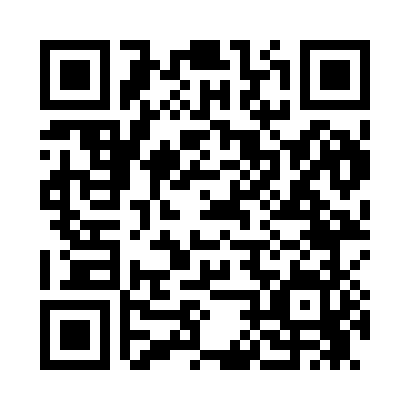 Prayer times for Beggs, Louisiana, USAMon 1 Jul 2024 - Wed 31 Jul 2024High Latitude Method: Angle Based RulePrayer Calculation Method: Islamic Society of North AmericaAsar Calculation Method: ShafiPrayer times provided by https://www.salahtimes.comDateDayFajrSunriseDhuhrAsrMaghribIsha1Mon4:516:091:124:508:159:342Tue4:516:101:124:508:159:343Wed4:526:101:134:508:159:334Thu4:526:111:134:508:159:335Fri4:536:111:134:508:159:336Sat4:536:121:134:518:159:337Sun4:546:121:134:518:149:328Mon4:546:131:134:518:149:329Tue4:556:131:144:518:149:3210Wed4:566:141:144:518:149:3111Thu4:566:141:144:518:139:3112Fri4:576:151:144:528:139:3113Sat4:586:151:144:528:139:3014Sun4:596:161:144:528:129:3015Mon4:596:161:144:528:129:2916Tue5:006:171:144:528:129:2817Wed5:016:171:144:528:119:2818Thu5:016:181:154:528:119:2719Fri5:026:191:154:538:109:2720Sat5:036:191:154:538:109:2621Sun5:046:201:154:538:099:2522Mon5:056:201:154:538:099:2423Tue5:056:211:154:538:089:2424Wed5:066:221:154:538:089:2325Thu5:076:221:154:538:079:2226Fri5:086:231:154:538:069:2127Sat5:096:231:154:538:069:2028Sun5:096:241:154:538:059:2029Mon5:106:251:154:538:049:1930Tue5:116:251:154:538:049:1831Wed5:126:261:154:538:039:17